ALLEGATO 1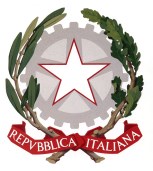 BANDO DI CONCORSO1917-2017 CAPORETTO: OLTRE LA SCONFITTAIndetto dal Ministero della Difesa e dal Ministero dell’Istruzione, dell’Università e della Ricercae destinato agli studenti delle scuole di ogni ordine e gradoBando di ConcorsoArt.1(Promotori, ambito e finalità del concorso)Il Concorso è indetto dal Ministero della Difesa (di seguito denominato Difesa) e dal Ministero dell’Istruzione, dell’Università e della Ricerca (di seguito denominato Miur) nell’ambito delle finalità individuate dal Protocollo d’intesa “Favorire l’approfondimento della Costituzione italiana e dei principi della Dichiarazione universale dei diritti umani, in riferimento all’insegnamento di Cittadinanza e Costituzione”, siglato dai due dicasteri e si propone, in occasione del centenario della disfatta di Caporetto, di promuovere la riflessione su quella pagina della storia italiana e sui suoi possibili significati più generali e attuali.Art.2(Destinatari)Il Concorso è rivolto a tutti gli studenti e alle classi degli istituti di ogni ordine e grado statali e paritari.Possono concorrere gli studenti, individualmente o in gruppo, oppure l’intera classe con un elaborato sviluppato collettivamente e con il coordinamento di un insegnante referente.  Art.3(Tema del concorso)Il tema del concorso è il seguente: “1917-2017-Significato, valore, lezione di una sconfitta: quando una Caporetto diventa occasione di rinascita”. La traccia proposta vuole essere un’occasione per approfondire, nel centenario della ricorrenza, gli eventi della Prima Guerra Mondiale legati alla battaglia di Caporetto. L’analisi storica dovrà costituire lo spunto per una riflessione più generale sulla capacità di imparare a vivere anche una sconfitta come una sfida dinanzi alle difficoltà e un’occasione per reagire positivamente. In funzione dell’ordine e grado scolastico di appartenenza, la traccia potrà essere sviluppata in chiave personale oppure potrà riguardare le attuali vicende del nostro Paese e dell’Europa e gli aspetti più complessi e problematici del mondo in cui viviamo.Art. 4 (Tipologie e caratteristiche degli elaborati)Gli studenti o le classi potranno presentare un elaborato sul tema indicato all’art. 3 secondo una delle seguenti tipologie:- composizione scritta, sotto forma per esempio di tema, articolo, saggio breve, ricerca archivistico-documentaria, poesia;-  composizione figurativa, sotto forma per esempio di produzione grafica, fotografica, plastico-pittorica; -  prodotto multimediale, sotto forma per esempio di prodotto video o audio (entrambi della durata massima di 4 minuti), creazione di pagine web, blog, app. I prodotti multimediali dovranno essere inviati su supporto CD/DVD o chiavetta USB. Art. 5 (Modalità e termine per la presentazione degli elaborati)Per ogni elaborato (composizione scritta o figurativa o prodotto multimediale) dovrà essere compilata una scheda di partecipazione secondo il modello allegato al presente bando. Nel caso di lavori realizzati da una classe o da un gruppo di studenti l’insegnante, in qualità di coordinatore del lavoro, dovrà inserire anche i propri riferimenti (nominativo, email personale e numero di telefono personale).  La/e scheda/e dovrà/anno essere inserita/e in una busta chiusa da accludere al plico contenente l’elaborato. L’istituto scolastico di appartenenza del/i partecipante/i al concorso dovrà:-   raccogliere tutti gli elaborati, suddividendoli per tipologie (composizione scritta, composizione figurativa, prodotto multimediale), riunendoli in un unico plico;-    inoltrare il plico entro il 30 marzo 2017 (farà fede il timbro postale dell’Ufficio accettante) al MIUR, Direzione Generale per gli Ordinamenti e la valutazione del Sistema Nazionale d’Istruzione, viale Trastevere n. 76/a, 00153 Roma. Sulla busta dovrà essere riportata con chiarezza la dicitura “Bando di concorso: “CAPORETTO: OLTRE LA SCONFITTA”;- comunicare contestualmente l’avvenuta spedizione del plico all’indirizzo email: progettimiurdifesa@istruzione.it, specificando nell’oggetto: “Bando di concorso: “CAPORETTO: OLTRE LA SCONFITTA”; in allegato alla stessa email di comunicazione dovrà essere trasmessa la scheda di partecipazione.Ogni studente può partecipare con un solo elaborato, salvo che a partecipare sia l’intera classe o più studenti con un lavoro di gruppo. La partecipazione al concorso implica la completa e incondizionata accettazione del presente Regolamento.Gli organizzatori declinano ogni responsabilità per eventuali disguidi o smarrimenti degli elaborati che dovessero verificarsi durante il loro inoltro. Gli elaborati potranno essere utilizzati, liberi da diritti d’autore, per tutti gli usi consentiti dalla legge, per siti istituzionali degli enti promotori e per eventuali scopi promozionali e divulgativi. L’esercizio del diritto d’uso a favore degli organizzatori deve intendersi a titolo non esclusivo e completamente gratuito. Gli elaborati inviati non saranno restituiti né sarà possibile richiederne una copia.Art. 7(Modalità di selezione)La Commissione giudicante è composta da tre rappresentati del Ministero della Difesa, da tre rappresentanti del Miur e da un Presidente individuato dai due Ministeri. La Commissione giudicatrice selezionerà i prodotti pervenuti in base ai seguenti criteri di giudizio: pertinenza al tema, originalità e valore della riflessione svolta, efficacia comunicativa del prodotto realizzato. Il linguaggio, il messaggio e le proposte con le quali i partecipanti al Concorso riescono a trasmettere e comunicare i contenuti e i risultati della riflessione e della ricerca svolta sono parte integrante della valutazione. Gli elaborati devono essere il risultato di un lavoro originale degli studenti, che possono avvalersi esclusivamente del supporto dei loro insegnanti, pena la decadenza dalla partecipazione.I primi tre elaborati che supereranno la selezione, per il rispettivo ambito scolastico di riferimento (Scuola Primaria, Scuola Secondaria di Primo Grado e Scuola Secondaria di Secondo Grado), risulteranno vincitori secondo l’ordine di merito stabilito dalla Commissione giudicatrice con proprio giudizio insindacabile. Agli elaborati risultati vincitori verrà data comunicazione da parte degli organizzatori.Art. 8(Premi)I vincitori del concorso riceveranno un attestato di merito ed un premio in buoni libri (rispettivamente tre buoni per ogni ambito scolastico di riferimento: Scuola Primaria, Scuola Secondaria di Primo Grado e Scuola Secondaria di Secondo Grado) del valore di: 250 euro per il primo premio, 150 euro per il secondo premio, 100 euro per il terzo premio. Al primo classificato di ciascun ambito scolastico potrà essere riservata la possibilità di partecipare a una visita guidata presso strutture Militari, museali o Sacrari, o di ricevere inviti in occasione di particolari ricorrenze legate alle Commemorazioni del Centenario, eventualmente con la partecipazione anche degli studenti della classe di appartenenza. Gli elaborati dei vincitori e/o quelli ritenuti meritevoli dalla Commissione potranno essere oggetto di pubblicazione sulle testate giornalistiche militari e/o eventualmente diffusi tramite i mezzi di comunicazione ritenuti più idonei. Gli studenti verranno premiati in occasione di un’apposita cerimonia organizzata congiuntamente dal Ministero della Difesa e dal Miur, entro la fine dell’anno scolastico 2016–2017 in una sede che verrà successivamente individuata.Art. 9(Pubblicità del bando)Il presente bando di concorso è pubblicato sui siti web del Ministero della Difesa, del Ministero dell’Istruzione, dell’Università e della Ricerca e degli Uffici Scolastici Regionali.BANDO DI CONCORSO 1917-2017 - CAPORETTO: OLTRE LA SCONFITTAIndetto dal Ministero della Difesa e dal Ministero dell’Istruzione, dell’Università e della Ricerca, e destinato agli studenti delle scuole di ogni ordine e gradoSCHEDA DI PARTECIPAZIONEIl/i sottoscritto/i alunno/ipreso atto ed accettato in ogni sua parte il Regolamento del concorso, chiede/chiedonodi partecipare al CONCORSO  con un elaborato della seguente tipologia (specificare barrando la relativa casella):composizione scritta ___________________________________________composizione figurativa_________________________________________prodotto multimediale __________________________________________Titolo dell’elaborato__________________________________________________________Dati dell’Istituto ScolasticoDenominazione_____________________________________________________________________via ______________________ n. ___ CAP ______ Comune __________________________________Prov. ____ Tel. ______________ e-mail: _________________________________________________Eventuale docente/i coordinatore/i (Nome, Cognome, telefono, mail)____________________________________________________________________________________________________________________________________________________Il/I sottoscritto/i, inoltre, autorizza/no gli Enti Organizzatori del concorso, ai sensi della vigente normativa, al trattamento dei dati personali riportati in questo modello per i soli fini istituzionali e per quelli inerenti e conseguenti al presente concorso, ivi comprese il rilascio di comunicazioni sui vincitori a fini divulgativi in caso di attribuzione di uno dei premi previsti dal bando. Riconosce/ono, inoltre, agli Enti Organizzatori il diritto dia pubblicare a titolo gratuito la  propria opera e di utilizzarla, in qualunque periodo, per le finalità attinenti al concorso e per i propri fini istituzionali. DATA e FIRMA (per i minori firma del genitore/tutore/esercente la responsabilità genitoriale)   ………………………………………………………………………………………………………(nel caso di più partecipanti replicare le righe) NOMECOGNOMELUOGO e DATA DI NASCITACLASSE    (eventuale indirizzo di studi) 123…N